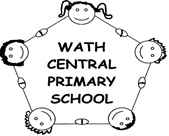 Curriculum IntentAutumn 2021Since the last inspection, we have worked to develop a curriculum which embodies our whole school vision and intent for all children to have access to a rich, meaningful curriculum.  We continue to develop our Enquiry Curriculum, ensuring that it is meaningful for our pupils and broadens their understanding of their place in the world and their perspectives. Autumn 21 has seen the introduction of our Enquiry Lens, designed to work across our three main projects, our mini projects and individual subjects within the intention of nurturing a sense of wonder and triggering curiosity.   We promote investigation and exploration and each project or unit is essentially led by enquiry, identity and inclusion and learning is underpinned by what’s in the news, UNICEF Global Issues and meaningful philosophical concepts.   We don’t shy away from controversial or difficult world topics such as homelessness and asylum, a warming climate, conflict, poverty and inequality. Our curriculum intent is ambitious but is designed to:  Facilitate an open and divergent enquiry Develop empathy and a commitment to justice Broaden pupils' understanding of their place in their community and the world; to give them a wider perspective.  Create connections or relevance to pupils’ lives.  Nurture in our pupils their capacity and potential to have an impact on their environment and communityEnable a cohesive and joined up schema Allow ‘big thoughts’ at every age and give our pupils opportunity to think rather than telling them what to think. We strive for children to understand their role and responsibilities within their family, friendship group, their community and the wider world; working together and accepting one another in an environment where diversity and inclusion go hand in hand.   Core subject areas have been greatly enhanced with clearly communicated, rigorous approaches to Maths, Reading and Writing. There are clear expectations for planning and quality assurance. Curriculum teams work closely with the wider staff to develop practice and raise standards. Our curriculum is underpinned by Character Values which link into our ‘Big’ concepts, British Values, our character development through Jigsaw, and Nurture. These also feed into our Good Work Habits.  In this way, our learners are encouraged to take some responsibility for their own learning; making choices, working collaboratively, articulating ideas clearly, respecting others’ ideas and opinions and they are guided to being open to feedback that will enable them to improve their work and make progress.In EYFS, our vision is for our children to be the very best version of themselves. Our children are at the heart of everything we do and our curriculum reflects this.  We believe that by focusing on the interests of pupils we will ensure that our curriculum is ambitious, motivating, and stimulating. The foundation stage provides children with their initial school experiences, we want these experiences to be memorable and pleasurable for all.  We envision our curriculum to provide learning opportunities which meet the individual needs of all our children and challenges them to become independent, motivated and responsible learners who are full of curiosity about the world around them.  Within our calm, happy and supportive environment, children are encouraged to explore take risks and form positive relationships with their peers in a setting that celebrates the uniqueness of every child. 